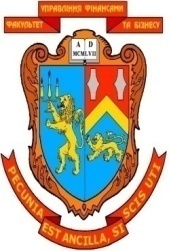 Робоча програма навчальної дисципліни «Моделі економічної динаміки» для студентів галузі знань 05 «Соціальні та поведінкові науки» спеціальності 051 «Економіка» освітнього ступеня бакалавр.«20» січня 2020 року  – 24 с.Розробник:  к.е.н., доцент кафедри цифрової економіки та бізнес-аналітики факультету управління фінансами та бізнесу Стадник Ю.А.Розглянуто та ухвалено на засіданні кафедри цифрової економіки та бізнес-аналітикиПротокол № 6 від  «21» січня 2020 року  Завідувач кафедри цифрової економіки та бізнес-аналітики _____Шевчук І.Б.Розглянуто та ухвалено Вченою радою факультету управління фінансами та бізнесу Протокол № 7 від  «23» січня 2020 року   Стадник Ю.А., 2020 рік ЛНУ імені Івана ФранкаЗМІСТ1. Пояснювальна записка. Опис предмета навчальної дисципліни                              42. Тематичний план навчальної дисципліни                                                                   73. Зміст навчальної дисципліни                                                                                        74. Список рекомендованої літератури                                                                            105. Графік розподілу навчального часу за темами навчальної дисципліни і видами навчальної роботи за ОПП                                                                                               116. Календарно-тематичний план аудиторних занять                           6.1.Календарно-тематичний план лекційних занять                                            116.2. Календарно-тематичний план практичних лабораторних занять та залікових модулів                                                                                                          116.3.Графік обов’язкових консультацій                                                                    127. Плани практичних лабораторних занять                                                                    128. Самостійна робота студентів                                                                                        129. Перелік питань, що виносяться на підсумковий контроль                                        1310. Методи оцінювання знань студентів                                                                         1511. Методичне забезпечення дисципліни. Методики активізації процесу навчання  18                                                                                             12. Ресурси мережі Інтернет                                                                                             19                                    1. ПОЯСНЮВАЛЬНА ЗАПИСКАВміння досліджувати динаміку фінансово-економічних процесів і показників, визначати основні характеристики цієї динаміки і робити науково обґрунтовані висновки про очікуваний у майбутньому їх розвиток є необхідним у практичній діяльності спеціаліста з економіки та фінансів.Предмет навчальної дисципліниПредметом дисципліни є поведінка складних динамічних економічних систем, характер і стабільність цієї поведінки.Мета і завдання навчальної дисципліниМета дисципліни – засвоєння студентами сучасних теоретичних знань та формування навиків практичного застосування економіко-математичного моделювання для дослідження динаміки економічних показників та прогнозування майбутніх тенденцій їх розвитку.Завдання дисципліни: навчити студентів виконувати аналіз та моделювання динаміки макроекономічних і мікроекономічних показників.Місце навчальної дисципліни в структурно-логічній схеміДисципліна «Моделі економічної динаміки» взаємопов’язана з такими дисциплінами як «Економічна кібернетика», «Моделювання економіки», «Прогнозування соціально-економічних процесів», «Теорія випадкових процесів» та ін.Вимоги до знань і уміньа) знатиосновні характеристики та типи динаміки економічних показників;принципи та методи побудови математичних моделей економічної динаміки;основні принципи дослідження динаміки фінансово-економічних показників методами математики;особливості застосування різних типів економіко-математичних моделей до моделювання динаміки економічних показників та процесів;б) умітизастосовувати економіко-математичні методи для моделювання динаміки фінансово-економічних показників;визначати основні характеристики динаміки фінансово-економічних процесів та проводити їх аналіз;прогнозувати очікувані у майбутньому значення економічних показників.	Опанування навчальною дисципліною повинно забезпечувати необхідний рівень сформованості вмінь:Навчальна програма складена на 3 кредити.	Форми контролю – проміжний модульний контроль, залік.   ОПИС ПРЕДМЕТА НАВЧАЛЬНОЇ ДИСЦИПЛІНИ “МОДЕЛІ ЕКОНОМІЧНОЇ ДИНАМІКИ”2.Тематичний план нАВЧАЛЬНОЇ ДИСЦИПЛІНИТема 1. Основні поняття економічної динаміки.Тема 2. Типи економічного розвитку. Трендові моделі.Тема 3. Рівновага та нерівновага, стійкість та нестійкість динамічних моделей економіки.Тема 4. Динаміка мультиплікаторів.  Динамічна модель з акселератором.Тема 5. Екстенсивні та інтенсивні фактори розвитку. Факторні моделі.Тема 6. Макроекономічні динамічні моделі.Тема 7. Оптимізація динаміки національного доходу.3. Зміст НАВЧАЛЬНОЇ ДИСЦИПЛІНИТема 1. Основні поняття економічної динаміки1.1 .Основні напрями досліджень економічної статики.1.2. Відтворювальний підхід до економічного розвитку в рамках економічної динаміки.1.3. Характеристики економічної динаміки.1.4. Траєкторії, динамічні ряди.1.5. Характеристики швидкості та інтенсивності економічної динаміки. Неперервні характеристики економічної динаміки. Середні характеристики економічного розвитку.Тема 2. Типи економічного розвитку. Трендові моделі2.1. Згладжування динамічних рядів.2.2. Тини економічного розвитку: рівномірний розвиток, прискорений розвиток, уповільнений розвиток, розвиток із зміною характеристики динаміки.2.3. Трендові моделі рівномірного розвитку.2.4. Трендові моделі прискореного розвитку.2.5. Трендові моделі уповільненого розвитку.2.6. Трендові моделі розвитку із зміною характеристик динаміки.2.7. Побудова трендових моделей.Тема 3. Рівновага та нерівновага, стійкість та нестійкість динамічних моделей економіки3.1. Стабільність і рівновага в динамічних системах.3.2. Поняття про стабільність лінійних систем.3.3. Критерій стійкості Гурвіца.3.4. Моделі дискретної економічної динаміки.Тема 4. Динаміка мультиплікаторів. Динамічна модель з акселератором4.1 .Поняття мультиплікатора. 4.2. Поняття акселератора. 4.4. Ефект мультиплікатора. Тема 5. Екстенсивні та інтенсивні фактори розмітку. Факторні моделі.5.1. Екстенсивні та інтенсивні фактори розвитку.5.2. Однофакторні моделі економічного зростання.5.3. Багатофакторні моделі економічного зростання.5.4. Макроекономічні динамічні виробничі функції.5.5. Динамічна функція Кобба-Дугласа.Тема 6. Макроекономічні динамічні моделі. Моделі економіки, що розширюється.6.1. Принципи побудови макроекономічних моделей6.2 Моделі динаміки суспільного продукту і національного доходу.6.3 Найпростіша модель відтворення національного д о х о д у.6.4. Модель Неймана.Тема 7. Оптимізація динаміки національного доходу7.1. Критерії та умови оптимізації7.2. Оптимізація з нерегульованою нормою накопичення.7.3. Оптимізація з динамічними і структурними обмеженнями.7.4. Оптимізація з постійною нормою накопичення.   4. Список РЕКОМЕНДОВаної ЛітературиОсновна:Григорків. В.С. Моделювання економіки: підручник. – Чернівці : Чернівецький нац. ун-т ім. Ю. Федьковича, 2019. – 360 с. Коляда Ю.В. Адаптивна парадигма моделювання економічної динаміки: монографія. - К.: К–ЕУ, 2011. – 297 с.Клебанова М.С. Моделирование экономической динамики. Харьков, 2002.Харрод Рой. Теория экономической динамики / Харрод Рой: пер. с англ. - М.: ЦЭМИ РАН, 2008. – 209 с.Здрок В.В. Моделювання економічної динаміки: Підручник для студентів вищих навчальних закладів / Здрок В.В., Паславська І.М. – Львів: Видавничий центр ЛНУ імені Івана Франка, 2007. – 244 с.Моделювання економічної динаміки : [Практикум] / В. В. Здрок, Т. Я. Лагоцький, І. М. Паславська. – Львів : «Магнолія 2006», 2013. – 256 с.Моделирование экономической динамики: Учебное пособие/ Клебанова Т.С., Дубровина Н.А., Полякова О.Ю., Раевнева Е.В., Милов А.В., Сергиенко Е.А., – 2-е изд., стереотип. – Х.: Изд. дом «ИНЖЭК», 2005. -244 с.Додаткова:Артеменко В.Б. Моделювання і прогнозування економічних рядів динаміки : Нвч. посіб. – Львів : Вид. Львівської комерційної академії, 2003. – 228 с.Ляшенко Е.И., Меркулова Т.В., Тимохин В.Н. Экономическая динамика. – Т.2 / Прикладная экономика.  - Київ, 2005. 5. Графік розподілу навчального часу за темами НАВЧАЛЬНОЇ ДИСЦИПЛІНИ ТА видами навчальної роботи за ОПП6. КАЛЕНДАРНО-Тематичний план АУДИТОРНИХ занять6.1. КАЛЕНДАРНО-Тематичний план Лекційних занять6.2. КАЛЕНДАРНО-Тематичний план лабораторних занять 6.3. Графік обов’язкових консультацій
7. ПЕРЕЛІК ПИТАНЬ, ЩО ВИНОСЯТЬСЯ НА ПІДСУМКОВИЙ КОНТРОЛЬ1. Основні напрями досліджень економічної статики.2. Відтворювальний підхід до економічного розвитку в рамках економічної динаміки.3. Характеристики економічної динаміки.4. Траєкторії, динамічні ряди.5. Характеристики швидкості та інтенсивності економічної динаміки. 6. Неперервні характеристики економічної динаміки. 7. Середні характеристики економічного розвитку. 8. Згладжування динамічних рядів.9.Тини економічного розвитку: рівномірний розвиток, прискорений розвиток, уповільнений розвиток, розвиток із зміною характеристики динаміки.10. Трендові моделі рівномірного розвитку. 11. Трендові моделі прискореного розвитку.12. Трендові моделі уповільненого розвитку.13. Трендові моделі розвитку із зміною характеристик динаміки.14. Побудова трендових моделей.15. Стабільність і рівновага в динамічних системах.16. Поняття про стабільність лінійних систем.17. Критерій стійкості Гурвіца.19. Моделі дискретної економічної динаміки.20. Основні показники економічної динаміки при неперервних змінах.21. Стаціонарні точки і стійкість динамічних моделей.22.Найпростіша динамічна модель з мультиплікатором. 23. Модель зовнішньої торгівлі. 24. Модель оподаткування. 25. Динаміка поведінки відкритої економіки. 26. Взаємозв'язок акселератора з мультиплікатором. 27. Графічна інтерпретація поведінки системи. 28. Ринкове регулювання і раціональне очікування.29. Екстенсивні та інтенсивні фактори розвитку.30. Однофакторні моделі економічного зростання.31. Багатофакторні моделі економічного зростання.32. Макроекономічні динамічні виробничі функції.34. Динамічна функція Кобба-Дугласа.35. Динамічні виробничі функції з постійною еластичністю заміни ресурсів.36. Однофакторні динамічні макроекономічні функції.37. Моделі динаміки суспільного продукту і національного доходу. Найпростіша модель.38. Критерії та умови оптимізації39. Оптимізація з нерегульованою нормою накопичення.40. Оптимізація з динамічними і структурними обмеженнями.41. Оптимізація з постійною нормою накопичення.42. Основні поняття динамічних моделей з дискретним часом.43. Модель Неймана.44. Розвиток із змінними характеристиками динаміки.45. Логарифмічна модель тренду другого порядку.46. Узагальнена  експоненційна модель тренду.48. Степенева модель тренду.49. Кінетична модель тренду.50. Комбінована експоненційно-степенева модель тренду.51. Крива Енгеля.52. Крива Філіпса.53. Побудова сплайн-функцій.54. Неперервна павутиноподібна модель.55. Основні властивості динаміки попиту та пропозиції.56. Лагові моделі із зосередженим та розподіленим лагом.57. Відображення НТП у динамічних макроекономічних функціях.58.  Основні характеристики макроекономічних моделей.59. Аналіз найпростішої моделі відтворення НД у випадку , коли темп приросту споживання менший за технологічний темп приросту НД. 60. Модель відтворення національного доходу у випадку зростаючої норми нагромадження.8. Методи оцінювання знань студентівОцінювання навчальної діяльності студентів здійснюється відповідно до “Положення про контроль та оцінювання навчальних досягнень студентів Львівського національного університету імені Івана Франка” від 01.03.2013р. із змінами, затвердженими наказом ректора від 01.07.2015р. № О-96, за 100-бальною системою (за шкалою ECTS та національною шкалою). Методами  оцінювання знань студентів з дисципліни “Моделі економічної динаміки” є: лабораторні роботи, тестування, індивідуальна та самостійна робота, поточний та проміжний контроль, інше. Освітня діяльність студентів на семінарських та практичних заняттях, контрольних робіт, самостійної та індивідуальної роботи оцінюється за 5-ти бальною шкалою (від 1 до 5 балів).	Результат поточного контролю освітньої діяльності студентів (РПК) за семестр визначається як середня арифметична з поточних балів за 5-ти бальною шкалою, відображених у журналі обліку відвідування та успішності студентів, помножена на встановлений коефіцієнт:, де К=20.Кількість об’єктів контролю  – 9.8.1. Таблиця оцінювання (визначення рейтингу) навчальної діяльності студентів8.2. Система нарахування рейтингових балів ТА КРИТЕРІЇ ОЦІНЮВАННЯ ЗНАНЬ СТУДЕНТІВШкала оцінювання успішності студента за результатами підсумкового контролю9. Методичне забезпечення дисципліни.Навчально-методичне забезпечення організації навчального процесу з навчальної дисципліни «Комп’ютерна графіка» включає:державні стандарти освіти; навчальні та робочі навчальні плани;навчальну програму;робочу програму;плани лабораторних робіт та методичні матеріали з їх проведення; індивідуальні завдання; завдання для підсумкового модульного контролю;підручники і навчальні посібники.МЕТОДИКИ АКТИВІЗАЦІЇ ПРОЦЕСУ НАВЧАННЯПроблемні лекції направлені на розвиток логічного мислення студентів. Коло питань теми обмежується двома-трьома ключовими моментами. При читанні лекцій студентам даються питання для самостійного обмірковування. Студенти здійснюють коментарі самостійно або за участю викладача.Робота в малих групах дає змогу структурувати лабораторні заняття за формою і змістом, створює можливості для участі кожного студента в роботі за темою заняття, забезпечує формування особистісних якостей та досвіду спілкування.Мозкові атаки – метод розв’язання невідкладних завдань, сутність якого полягає в тому, щоб висловити якомога більшу кількість ідей за дуже обмежений проміжок часу, обговорити і здійснити їх селекціюКейс-метод – розгляд, аналіз конкретних ситуацій, який дає змогу наблизити процес навчання до реальної практичної діяльності.Презентації – виступи перед аудиторією, що використовуються для представлення певних досягнень, результатів роботи групи, звіту про виконання індивідуальних завдань тощо.Банки візуального супроводження – сприяють активізації творчого сприйняття змісту дисципліни за допомогою наочності:Навчально-методичні матеріали з вивчення навчальної дисципліни.Інтерактивні посібники, підручники.Використання навчальних технологій для активізації процесу навчання з дисципліни10. Ресурси мережі Інтернет11. ЗМІНИ І ДОПОВНЕННЯ ДО РОБОЧОЇ ПРОГРАМИНазва рівня сформованості вмінняЗміст критерію рівня сформованості вміння1.РепродуктивнийВміння відтворювати знання, передбачені даною програмою2. АлгоритмічнийВміння використовувати знання в практичній діяльності при розв’язуванні типових ситуаційЗ. ТворчийЗдійснювати евристичний пошук і використовувати знання для розв’язання нестандартних завдань та проблемних ситуаційХарактеристика навчальної дисципліниХарактеристика навчальної дисципліниХарактеристика навчальної дисципліниХарактеристика навчальної дисципліниХарактеристика навчальної дисципліниХарактеристика навчальної дисципліниХарактеристика навчальної дисципліниХарактеристика навчальної дисципліниХарактеристика навчальної дисципліниХарактеристика навчальної дисципліниШифр та найменування  галузі знань:05 «Соціальні та поведінкові науки»Шифр та найменування  галузі знань:05 «Соціальні та поведінкові науки»Шифр та найменування  галузі знань:05 «Соціальні та поведінкові науки»Шифр та найменування  галузі знань:05 «Соціальні та поведінкові науки»Шифр та найменування  галузі знань:05 «Соціальні та поведінкові науки»«Моделі економічної динаміки» – вибіркова дисципліна циклу професійної підготовки«Моделі економічної динаміки» – вибіркова дисципліна циклу професійної підготовки«Моделі економічної динаміки» – вибіркова дисципліна циклу професійної підготовки«Моделі економічної динаміки» – вибіркова дисципліна циклу професійної підготовки«Моделі економічної динаміки» – вибіркова дисципліна циклу професійної підготовкиШифр та назва спеціальності - 051 «Економіка»Шифр та назва спеціальності - 051 «Економіка»Шифр та назва спеціальності - 051 «Економіка»Шифр та назва спеціальності - 051 «Економіка»Шифр та назва спеціальності - 051 «Економіка»Освітній  ступінь:бакалаврОсвітній  ступінь:бакалаврОсвітній  ступінь:бакалаврОсвітній  ступінь:бакалаврОсвітній  ступінь:бакалаврСпеціалізація:«Інформаційні технології в бізнесі»Спеціалізація:«Інформаційні технології в бізнесі»Спеціалізація:«Інформаційні технології в бізнесі»Спеціалізація:«Інформаційні технології в бізнесі»Спеціалізація:«Інформаційні технології в бізнесі»Курс: 4Семестр: 8Курс: 4Семестр: 8Курс: 4Семестр: 8Курс: 4Семестр: 8Курс: 4Семестр: 8Методи навчання:Лекції, лабораторні заняття, самостійна робота студентівМетоди навчання:Лекції, лабораторні заняття, самостійна робота студентівМетоди навчання:Лекції, лабораторні заняття, самостійна робота студентівМетоди навчання:Лекції, лабораторні заняття, самостійна робота студентівМетоди навчання:Лекції, лабораторні заняття, самостійна робота студентівКількість кредитівECTSКількість годинКількість аудиторних годинКількість аудиторних годинЛекціїЛекціїСемінари,практ.,лабораторніСемінари,практ.,лабораторніЗаліки по модулях(контрольніроботи)Самостійна робота студента(СРС)390454518182525245Кількістьтижневих годинКількістьтижневих годинКількістьтижневих годинКількість змістових модулів (тем)Кількість змістових модулів (тем)Кількість змістових модулів (тем)Кількість змістових модулів (тем)Кількість заліків по модулях/контрольних робітКількість заліків по модулях/контрольних робітВид контролю555777711Поточний контроль, залік№ розділу темиНазва розділу, темиКількість годин заОППКількість годин заОППКількість годин заОППКількість годин заОППКількість годин заОППКількість годин заОПП№ розділу темиНазва розділу, темиВ Т.ЧВ Т.Ч№ розділу темиНазва розділу, теми№ розділу темиНазва розділу, темиВсьо гоСРС/ІНДЗАудЛекціїЛабораторніроб.Кон тр. / Залік по мод.2345678Заліковий модуль №1Тема 1Основні поняття економічної динаміки.115624Тема 2Типи економічного розвитку. Трендові моделі.23101349Тема ЗРівновага та нерівновага, стійкість та нестійкість динамічних моделей економіки.9544Тема 4Динаміка мультиплікаторів.  Динамічна модель з акселератором.7522Тема 5Екстенсивні та інтенсивні фактори розвитку. Факторні моделі.241014212Тема  6Макроекономічні динамічні моделі. Моделі економіки, що розширюється.7522Тема 7Оптимізація динаміки національного доходу.95422Всього:90454518252№ заняттяТема та короткий зміст заняттяК-тьгодин123Заліковий модуль 11Основні поняття економічної динаміки.22Типи економічного розвитку. Трендові моделі.43Рівновага та нерівновага, стійкість та нестійкість динамічних моделей економіки.44Динаміка мультиплікаторів.  Динамічна модель з акселератором.25Екстенсивні та інтенсивні фактори розвитку. Факторні моделі.26Макроекономічні динамічні моделі. Моделі економіки, що розширюється.27Оптимізація динаміки національного доходу.2Всього18№ Тема та короткий зміст заняттяК-тьгодин1Лабораторна робота №1. (Дослідження характеристик швидкості та інтенсивності динаміки економічного показника)22Лабораторна робота №2. (Дослідження середніх характеристик швидкості та інтенсивності динаміки економічного показника.)23Лабораторна робота №3. (Побудова трендових моделей динаміки економічного показника.)94Лабораторна робота №4. Побудова виробничої функції Коба-Дугласа45Лабораторна робота №5. Дослідження виробничої функції Кобба-Дугласа46Лабораторна робота №6. Факторні моделі економічної динаміки27Лабораторна робота №7. Детермінований факторний аналіз28Контрольна робота2Всього 27№заняттяНазва розділу, зміст консультаційК-ть годин1.Консультація до тем 1-4. Консультація по організації та виконанню самостійної роботи.3,52.Консультація до тем 5-7.2Всього:5,5Поточний контрольІНДЗЗМСума балів за семестр розраховується як середньосеместровий бал помножений на 207 лабораторних робітпо 5 балів за кожну роботу55Сума балів за семестр розраховується як середньосеместровий бал помножений на 20№  п/пВиди робіт.Критерії оцінювання знань студентівБали рейтингуМаксимальна кількість балів12331.Бали поточної успішності за виконання лабораторних робіт5 балів5 балівлабораторна робота виконана у зазначений термін, у повному обсязі, без помилок55лабораторна робота виконана у зазначений термін, у повному обсязі, але є незначні помилки44лабораторна робота виконана у неповному обсязі, або (та) з порушенням терміну її виконання, або (та) при наявності значних помилок33виконання пропущеної без поважних причин лабораторної роботи або повторне виконання незарахованої лабораторної роботи22лабораторна робота не виконана, не зарахована, або тільки розпочато процес виконання0-10-12.Контрольна робота. Контрольна робота передбачає виконання тестових завдань із вибором відповіді5 балів5 балівТестові завдання або завдання з вибором відповіді на теоретичне питання вважається виконаним правильно, якщо в картці тестування записана правильна відповідь. Передбачено 10 тестових завдань10*0,5=510*0,5=53.Самостійне індивідуальне завдання5 балів5 балівзавдання виконане у зазначений термін, у повному обсязі і без помилок55завдання виконане у зазначений термін, у повному обсязі, але є незначні помилки44завдання виконане у неповному обсязі, або (та) з порушенням терміну  виконання, або (та) при наявності значних помилок33завдання виконане із суттєвими помилками22завдання не виконане або тільки розпочато його виконання0-10-1ОцінкаECTSОцінка в балахОцінка за національною шкалоюОцінкаECTSОцінка в балахЗалікА90 – 100зарахованоВ81-89зарахованоС71-80зарахованоD61-70зарахованоЕ51-60зарахованоFX21-50не зарахованоF0-20не зараховано (без права перездачі)Тема 1. Основні поняття економічної динамікиТема 1. Основні поняття економічної динамікиПрезентаціїПрезентація характеристик швидкості та інтенсивності економічної динамікиТема 2. Типи економічного розвитку. Трендові моделіТема 2. Типи економічного розвитку. Трендові моделіПроблемні лекціїПроблемні питання:1. Побудова трендових моделей.ПрезентаціїПрезентація основних видів трендових моделейТема 3. Рівновага та нерівновага, стійкість та нестійкість динамічних моделей економікиТема 3. Рівновага та нерівновага, стійкість та нестійкість динамічних моделей економікиПроблемні лекціїПроблемні питання:1. Критерій стійкості Гурвіца.Тема 4. Динаміка мультиплікаторів. Динамічна модель з акселераторомТема 4. Динаміка мультиплікаторів. Динамічна модель з акселераторомПроблемні лекціїПроблемні питання:Ефект мультиплікатора.Поняття акселератораТема 5. Екстенсивні та інтенсивні фактори розмітку. Факторні моделі.Тема 5. Екстенсивні та інтенсивні фактори розмітку. Факторні моделі.Проблемні лекціїПроблемні питання:1. Багатофакторні моделі економічного зростання.ПрезентаціїПрезентація моделей економічного зростання та впливу екстенсивних та інтенсивних факторівТема 6. Макроекономічні динамічні моделі. Моделі економіки, що розширюється.Тема 6. Макроекономічні динамічні моделі. Моделі економіки, що розширюється.Проблемні лекціїПроблемні питання:1. Модель Неймана..Тема 7. Оптимізація динаміки національного доходуТема 7. Оптимізація динаміки національного доходуКейс-методКритерії та умови оптимізаціїРесурси мережі ІнтернетРесурси мережі Факультетуз навчальної дисципліни Бродський Ю.Б., Молодецька К.В. Моделювання економічної динаміки: підручник -  http://ir.znau.edu.ua/bitstream/ 123456789/6247/1/Model_ekonom_dynam_2016_132.pdf Математичне моделювання в економіці – міжнародний науковий журнал - https://www.mmejournal.in.ua/index.php/mmejournalХусаінов Д.Я., Харченко І.І., Шатирко А.В., Введення в моделювання динамічних систем: навч. посібник http://www.csc.knu.ua/uk/library/books/khusainov-17.pdf−  Навчальна програма з навчальної дисципліни „Моделі економічної динаміки"− Робоча програма з навчальної дисципліни „ Моделі економічної динаміки’− Підручники− Методичні   рекомендації   з виконання самостійної роботи − Методичні рекомендації та ІНДЗ− Засоби діагностики знань студентів з навчальної дисципліниПрактикум для проведення  лабораторних занять дисципліни№з/пЗміни і доповнення до робочої програми (розділ, тема, зміст змін і доповнень)Навчальний рікПідпис завідувача кафедри1234